 DONATION AND SPONSORSHIP APPLICATION FORM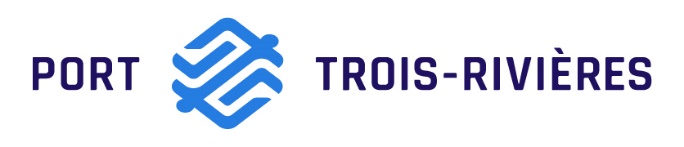 Form and documents to be submitted at least 60 days prior to the eventForm and documents to be submitted at least 60 days prior to the eventForm and documents to be submitted at least 60 days prior to the eventForm and documents to be submitted at least 60 days prior to the eventForm and documents to be submitted at least 60 days prior to the eventForm and documents to be submitted at least 60 days prior to the eventSend to the following email address:Send to the following email address:Send to the following email address:Send to the following email address:sara.dube@porttr.comsara.dube@porttr.comAdministration informationAdministration informationAdministration informationAdministration informationAdministration informationAdministration informationName of organizationName of organizationName of organizationNPO registration number      and/orNPO registration number      and/orNPO registration number      and/orNPO registration number      and/orCharitable organization registration numberCharitable organization registration numberCharitable organization registration numberCharitable organization registration numberMission:Mission:Mission:Mission:Mission:Mission:Address:Address:Address:Address:Telephone:Telephone:Address:Address:Address:Address:Website:Website:Name of applicant:Name of applicant:Name of applicant:Name of applicant:Position:Position:Telephone:Telephone:Telephone:Telephone:Email:Email:Application informationApplication informationApplication informationApplication informationApplication informationApplication informationName of project/event/activity:Name of project/event/activity:Name of project/event/activity:Name of project/event/activity:Name of project/event/activity:Name of project/event/activity:Brief description of the project/event/activity: Brief description of the project/event/activity: Brief description of the project/event/activity: Brief description of the project/event/activity: Brief description of the project/event/activity: Brief description of the project/event/activity: What sector(s) does the project/event/activity support?What sector(s) does the project/event/activity support?What sector(s) does the project/event/activity support?What sector(s) does the project/event/activity support?What sector(s) does the project/event/activity support?What sector(s) does the project/event/activity support?Location where the project/event/activity will be held?Location where the project/event/activity will be held?Location where the project/event/activity will be held?Location where the project/event/activity will be held?Location where the project/event/activity will be held?Location where the project/event/activity will be held?Duration/schedule :Duration/schedule :Duration/schedule :Duration/schedule :Duration/schedule :Duration/schedule :Impact and visibility reportImpact and visibility reportImpact and visibility reportImpact and visibility reportImpact and visibility reportImpact and visibility reportWill you be able to provide an impact and visibility report after the funds have been used? Will you be able to provide an impact and visibility report after the funds have been used? Will you be able to provide an impact and visibility report after the funds have been used? Will you be able to provide an impact and visibility report after the funds have been used? Will you be able to provide an impact and visibility report after the funds have been used? Will you be able to provide an impact and visibility report after the funds have been used? No Yes If so, approximate date:If so, approximate date:If so, approximate date:Criteria for documents submitted for application analysisCriteria for documents submitted for application analysisCriteria for documents submitted for application analysisCriteria for documents submitted for application analysisCriteria for documents submitted for application analysisCriteria for documents submitted for application analysisDocuments submitted with this form must include:Documents submitted with this form must include:Documents submitted with this form must include:Documents submitted with this form must include:Documents submitted with this form must include:Documents submitted with this form must include:How many people will participate or be impacted by the project/event/activity?How many people will participate or be impacted by the project/event/activity?How many people will participate or be impacted by the project/event/activity?How many people will participate or be impacted by the project/event/activity?How many people will participate or be impacted by the project/event/activity?How many people will participate or be impacted by the project/event/activity?What is the expected impact of the initiative?What is the expected impact of the initiative?What is the expected impact of the initiative?What is the expected impact of the initiative?What is the expected impact of the initiative?What is the expected impact of the initiative?Is this an ongoing, recurring program or a first?Is this an ongoing, recurring program or a first?Is this an ongoing, recurring program or a first?Is this an ongoing, recurring program or a first?Is this an ongoing, recurring program or a first?Is this an ongoing, recurring program or a first?Are there other contributing partners?Are there other contributing partners?Are there other contributing partners?Are there other contributing partners?Are there other contributing partners?Are there other contributing partners?What type of visibility do you offer your partners?What type of visibility do you offer your partners?What type of visibility do you offer your partners?What type of visibility do you offer your partners?What type of visibility do you offer your partners?What type of visibility do you offer your partners?Does the initiative offer TRPA employees the opportunity to participate?Does the initiative offer TRPA employees the opportunity to participate?Does the initiative offer TRPA employees the opportunity to participate?Does the initiative offer TRPA employees the opportunity to participate?Does the initiative offer TRPA employees the opportunity to participate?Does the initiative offer TRPA employees the opportunity to participate?A detailed budgetA detailed budgetA detailed budgetA detailed budgetA detailed budgetA detailed budgetA scheduleA scheduleA scheduleA scheduleA scheduleA scheduleYour most recent financial statementsYour most recent financial statementsYour most recent financial statementsYour most recent financial statementsYour most recent financial statementsYour most recent financial statementsList of Board of Directors membersList of Board of Directors membersList of Board of Directors membersList of Board of Directors membersList of Board of Directors membersList of Board of Directors membersSECTION RESERVED FOR THE TRPASECTION RESERVED FOR THE TRPASECTION RESERVED FOR THE TRPASECTION RESERVED FOR THE TRPASECTION RESERVED FOR THE TRPASECTION RESERVED FOR THE TRPAApplication analysisApplication analysisApplication analysisApplication analysisApplication analysisApplication analysisApplication complete: Application complete: Application complete: Application complete: Application incomplete: Application incomplete: Details, where applicable:Details, where applicable:Details, where applicable:Details, where applicable:Details, where applicable:Details, where applicable:Approval by the TRPAApproval by the TRPAApproval by the TRPAApproval by the TRPAApproval by the TRPAApproval by the TRPAApplication approved: Application approved: Application approved: Application approved: Application denied: Application denied: Amount granted:Amount granted:Amount granted:Amount granted:Number of payments: Number of payments: Representative authorized by the TRPARepresentative authorized by the TRPARepresentative authorized by the TRPARepresentative authorized by the TRPA_________________________________		Signature	Title_________________________________		Signature	Title_________________________________		Signature	Title_________________________________		Signature	Title_________________________________		Signature	Title_________________________________		Signature	Title